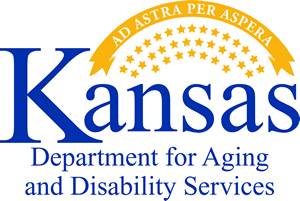 Please open the form and fill in the grey boxes by typing in Microsoft Word and email to the address provided.  Handwritten applications will not be processed.Date:       Name:       Work Phone:      Email:       KCGC-I KCGC-II Expiration Date as it appears on your current certificate:       Extensions may be granted for a maximum of 6 months from the expiration date of certification. Reason you are requesting an extension:       Brief description of your plan to complete the certification process:       Please complete this form and e-mail to:Carol Spikercarol.spiker@ ks.gov785-296-2269You will receive a determination two weeks from the date the request was received by KDADS.